Was sind erneuerbare Energien und welche Rolle spielt dabei Wasser?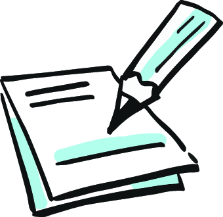 Arbeitsaufträge in Einzelarbeit 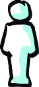 Schau dir den neunminütigen Videobeitrag des WDR zu „Wind, Wellen, Mist – Was sind erneuerbare Energien?“ an.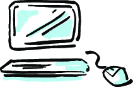 Mache dir während des Filmes in deinem Heft Notizen zu folgenden Arbeitsaufträgen: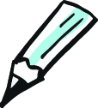 Welche Energieversorgungssysteme werden im Videobeitrag vorgestellt?Nenne Vor- und Nachteile der jeweiligen Energieversorgungssysteme?Was sind erneuerbare Energien? Erkläre den Begriff „Erneuerbare Energie“.Arbeitsaufträge in Partnerarbeit Welche Rolle spielt Wasser im Bereich der erneuerbaren Energien? Informiere dich dazu mithilfe des interaktiven Lernmoduls „Erneuerbare Energien und die Rolle vonWasser“ auf klassewasser.de. Ließ dir die Informationen aufmerksam durch. Notiere in dein Heft, in welchen drei Bereichen der erneuerbaren Energien Wasser eine wesentliche Rolle spielt. Erkläre kurz und knapp welche Rolle Wasser einnimmt. 